San Diego State UniversitySchool of NursingGeneral Body Meeting MinutesDate: 11/18/19Place: Park Blvd SuiteTime: 1600-1706Attendance: Sarah Karp, Tabitha Chua, Kristina Pope, Sarah Faucheux, Kasey Bethel, Marcela Chappelle, Brandon Vinzon, Michael Taningco, Hannah Veneracion, Irene Ung, Hannah Peeler, Nikki Castro, Fernando Garces, Carly Dion, Tara King,  Dr.Kristiana Cullum, Professor ConcilioExcused:  Nikhita MalhotraAbsent:Motion to adjourn the meeting at 1706 
Respectfully submitted by Sarah KarpBoard MemberTopic Topic Discussion ActionPresident:Sarah FaucheuxNSNA CHHSSTTHoliday PartyNSNA CHHSSTTHoliday PartySSF Proposal for NSNA ConventionApproved for $45,220!!! - attending award workshop tomorrowThis will fund 30 students for: hotel for length of the convention Fly in on Tuesday Night 4/14, food, uber to and from the airport, and up to a $700 roundtrip flightInterest form in the worksCHHSMeetings remaining: 11/20, 12/4Allot funds $88.48Carly will use this for the holiday partyProcess: fill out AS (not regular one!) check request and turn in to Reece, Claire in ED-154, or at council meetingshttps://as.sdsu.edu/useruploads/files/forms/check_request.pdfSigma Theta Tau UpdateMentor program, meeting representatives, community events, co-chairs for planning events together (representative from SNA and representative from STT), money request (not automatic- as needed per event. Will be voted on)Holiday PartyStart time: 4:30pmWe will start with a short general member meeting with senior spotlight!Sarah F will create an interest form for NSNA conventionVice President:Kristina PopeNo ReportNo ReportNo reportTreasurer:Ashley JacksonBudgetVenmoBudgetVenmo BudgetWorking on an updated budget to show what has been spent so far and the amount that we have left. VenmoWill be made using my credit card starting next semesterSecretary: Sarah KarpCord pointsThank-you cardsRoom RequestsCord pointsThank-you cardsRoom RequestsCord PointsPlease send me a list of the names of people who participated in the following events and the amount of points they have earned:Disaster DrillMedical SpanishRapid Response NightCommittee meetingsMentorshipBonfire spot saversOperation Christmas ChildThank-you cards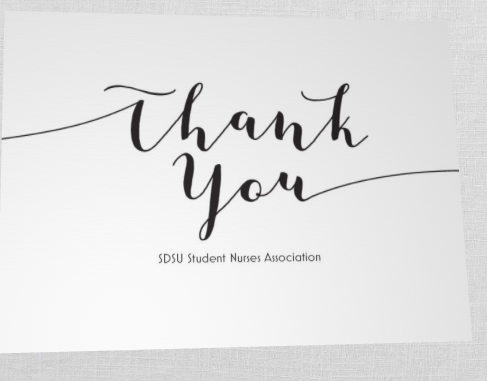 100 cards for $45 Room RequestsWhen planning an event make sure to send me the information to reserve a room with at least 2 weeks notice:DateAmount of peopleSmall description of the eventBOD will send Sarah K. lists of the members who should be receiving cord points from their events.Sarah K. will order 100 SNA “thank-you” cardsCommunications Director:Kasey BethelVital SignsHoliday PartyVital SignsHoliday PartyVital SignsWill be released at the holiday partyThank you to all who submittedHoliday PartyWill be making a slideshow to play at the holiday partyMake sure to update the website list and email blast by 5pm TuesdayAll BOD have the website list and email blast updated by Tuesday 11/19 at 5pmLegislative Directors:Tara KingCohort RepStop the BleedVaping EventAdvertising Cohort Representatives Carly will add them to the Instagram “highlights” We will have them make their own cohort rep email so they do not have to give our their personal information.If a BOD needs to get in contact with a cohort representative their contact information is shared in a google doc. Stop the Bleed Cristal is switching to night shift and has transferred communication to her managerDifficulty getting a roomAiming for January 28th, 29th or Feb 4th or 5thBudget vote for $60 for Pizza: approved2 cord pointsPossible Vaping Events for next sememsterTabling/ information boothPossibly borrow smokers lungs from the anatomy labWheel/ jeopardy board with vaping factsAdvertising Cohort Representatives Carly will add them to the Instagram “highlights” We will have them make their own cohort rep email so they do not have to give our their personal information.If a BOD needs to get in contact with a cohort representative their contact information is shared in a google doc. Stop the Bleed Cristal is switching to night shift and has transferred communication to her managerDifficulty getting a roomAiming for January 28th, 29th or Feb 4th or 5thBudget vote for $60 for Pizza: approved2 cord pointsPossible Vaping Events for next sememsterTabling/ information boothPossibly borrow smokers lungs from the anatomy labWheel/ jeopardy board with vaping factsCarly will add the cohort representatives to the Instagram “highlights”Community Health Directors:Michael TaningcoHannah VeneracionCalpulliOCCCalpulli RepresentativeWill be coming to the meeting tonight to discuss the services they provide. Operation Christmas ChildWill make an announcement at the meeting to have people email us about their donations so they can get their cord points. Calpulli RepresentativeWill be coming to the meeting tonight to discuss the services they provide. Operation Christmas ChildWill make an announcement at the meeting to have people email us about their donations so they can get their cord points. Membership/Mentorship Director:Irene Ung Hannah PeelerMentorshipMembershipMentorshipMembershipMentorshipMentorship proof is due by tomorrowMembershipAll paper applications have been sent in to NSNA (80 total)Budgeted expense was $3500. Cost $4080 because we had more sign ups (This also means more revenue). This technically puts us “over budget.” Can we move to approve additional $580 for our budget? This would just cover extra membership fee costs. We are on schedule with everything else. Vote: approvedFundraising:Nikhita MalhotraTabitha ChuaOrdersOrdersOrdersAll orders are in and have been sent to ChrisMay try to have the T-shirt design competition again next semesterTara will provide the information of the designer for the Students HEAL shirt.
Tara will get Tabitha and Nikhita the information for the person who designed the Students HEAL shirt.Global Initiatives Directors:Nikki CastroFernado GarcesStudy AbroadStudy AbroadStudy Abroad NightStill taking study abroad experience for Study Abroad NightBTN Directors:Marcela ChappelleBrandon VinzonUpcoming eventsUpcoming eventsUpcoming events:Del Norte High School : Nursing Skills Wednesday 9:25-10:37Head to toe assessment Hoover High School: Sidewalk CPR 1:45-3:15Cord Points: 3Hands only CPRMannequins and practice AED’sGrossmont HS Presentation : Nov 22 8:15-8:45Mental Health in Communities of ColorTOMORROW! Tues, Nov. 19th; AH 3110 6-7pmSnacks and activities will be provided Image of Nursing Director:Carly Dion
Holiday PartyVlog
Holiday PartyVlog
Holiday PartyChristmas Pajama themed!CookiesOrder from Vons or CostcoCall ahead and ask for Christmas shaped cookies not decoratedBadge ReelsPlan for 80 peopleWill need hot glue guns (Sarah F, Kristina and Kasey will bring), hot glue gun gluePhotoboothHot CocoaPackets/ powderDr. Cullum has a water heaterLast year we had 2-3 water kettles that we kept refillingPolaroid cameraCarly and Kristina have cameras, will use money from the budget for filmVlogWill edit the first Vlog over Thanksgiving BreakThe second one will be with alumni. Will send out: SDSU SCHOOL OF NURSING ALUMNI! WE WANT TO HEAR FROM YOU! What have you been up to since nursing school? What advice do you have for new grads? What do you wish you would have known while still in nursing school? Send us a 10-50 second video telling us anything you think is cool or helpful. We want to feature you in a YouTube video. BOD reach out to alumni that you knowReach out to alumni facultyFaculty Advisors:Dr. Kristiana CullumAdd codeUniformWhat I wish I knew eventAdd codeUniformWhat I wish I knew eventAdd code1 unit NURS 499 (letter grade) is 29234UniformDo we want to change them? How do the students feel about them and the venfor supplying them?Kasey will create a google doc to send out to the studentsWhat I Wish I knew before clinicalsDecember 3rdPopcorn Bar:CostcoPopcornChocolate chipsCaramel chipsShredded coconutPretzlesJelly beansPumpkin pieWaterPaper bowlsPlastic spoonsPlastic tableclothName badges Red for junior/seniorBlack for sophomoresSmall cups/med cups for candies and popcornAll BOD sign up for the NURS 499 course 29234Kasey will create a google doc with questions about the current uniform and vendor.